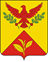 СОВЕТ                                          ШАУМЯНСКОГО СЕЛЬСКОГО ПОСЕЛЕНИЯТУАПСИНСКОГО РАЙОНАСОЗЫВ – 4СЕССИЯ – IIРЕШЕНИЕ         от 25.10.2019 г.                                                                                   № 8с. ШаумянО передаче полномочий органов местногосамоуправления Шаумянского сельского поселенияТуапсинского района по участию впредупреждении и ликвидации последствийчрезвычайных ситуаций в границах поселенияв части создании резерва материальныхресурсов для ликвидации чрезвычайных ситуаций на 2020 годВ соответствии со ст. 14 Федерального закона от 06 октября 2003 год № 131-ФЗ «Об общих принципах организации местного самоуправления в Российской Федерации» Совет Шаумянского сельского поселения Туапсинского района решил: Передать муниципальному образованию Туапсинский район к осуществлению части полномочий администрации Шаумянского сельского поселения Туапсинского района в части организации и осуществления мероприятий по участию в предупреждению и ликвидации последствий чрезвычайных ситуаций в границах поселения в части создания материальных ресурсов для ликвидации чрезвычайных ситуаций на 2020 год.Администрации Шаумянского сельского поселения Туапсинского района заключить соглашение с администрацией муниципального образования Туапсинский район о передаче на осуществление части полномочий согласно пункту 1 данного решения.	3. Контроль за выполнением настоящего решения возложить на депутатскую комиссию по вопросам имущественных и земельных отношений, промышленности, строительства, сельского хозяйства, лесопромышленного комплекса, ЖКХ, топливно-энергетического комплекса, транспорта и связи.	4. Настоящее решение вступает в силу с 1 января 2020 года и подлежит обнародованию. ГлаваШаумянского сельского поселения Туапсинского района 						                 А.А. Кочканян